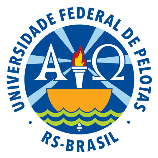 UNIVERSIDADE FEDERAL DE PELOTASPRÓ-REITORIA DE PESQUISA, PÓS-GRADUAÇÃO E INOVAÇÃODEPARTAMENTO DE PÓS-GRADUAÇÃO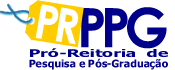 1FORMULÁRIO DE INSCRIÇÃOPROGRAMA DE PÓS-GRAUAÇÃO EM ENFERMAGEMPROGRAMA DE PÓS-GRAUAÇÃO EM ENFERMAGEMPROGRAMA DE PÓS-GRAUAÇÃO EM ENFERMAGEMPROGRAMA DE PÓS-GRAUAÇÃO EM ENFERMAGEMPROGRAMA DE PÓS-GRAUAÇÃO EM ENFERMAGEMPROGRAMA DE PÓS-GRAUAÇÃO EM ENFERMAGEMPROGRAMA DE PÓS-GRAUAÇÃO EM ENFERMAGEMLINHA DE PESQUISALINHA DE PESQUISAPRETENSÃO DE ORIENTADOR(A)NÍVELNÍVELLinha 1: Saúde mental e coletiva, processo do trabalho, gestão e educação em enfermagem e saúdeESPECIALIZAÇÃOLinha 1: Saúde mental e coletiva, processo do trabalho, gestão e educação em enfermagem e saúdeMESTRADOLinha 2: Epidemiologia, práticas e cuidado na saúde e enfermagemMESTRADOLinha 2: Epidemiologia, práticas e cuidado na saúde e enfermagemDOUTORADOIDENTIFICAÇÃO DO CANDIDATONOME COMPLETONOME COMPLETONOME COMPLETONOME COMPLETONOME COMPLETONOME COMPLETOE-MAILE-MAILE-MAILE-MAILE-MAILE-MAILCPFIDENTIDADEÓRGÃO EMISSORUFDATA DE EMISSÃODATA DE NASCIMENTONACIONALIDADEVISTO PREMANENTESEXO SIM	 NÃO M	 FDOCUMENTO MILITAR (Nº SÉRIE)PASSAPORTEFOTOTÍTULO ELEITORALZONAMUNICÍPIO/ESTADOENDEREÇO RESIDENCIALCEPCIDADEUFPAÍSDDDTELEFONE 1TELEFONE 2FORMAÇÃO ACADÊMICAGRADUAÇÃONOME DO CURSOANO DE CONCLUSÃOINSTITUIÇÃOINSTITUIÇÃOINSTITUIÇÃOPAÍSCIDADEUFPÓS-GRADUAÇÃONOME DO CURSONÍVELANO DE CONCLUSÃOINSTITUIÇÃOINSTITUIÇÃOINSTITUIÇÃOPAÍSCIDADEUFNOME DO CURSONÍVELANO DE CONCLUSÃOINSTITUIÇÃOINSTITUIÇÃOINSTITUIÇÃOPAÍSCIDADEUFCONHECIMENTO DE IDIOMAS                      P – Pouco           R – Razoavelmente           B – BemIDIOMAFALALÊESCREVEIDIOMAFALALÊESCREVEINGLÊSFRANCÊSESPANHOLATUAÇÃO PROFISSIONAL E LOCAL DE TRABALHO    Instituição PeríodoPeríodoTipo de atividade (docência, pesquisa, extensão, promoção e atividade particular).Indique cronologicamente, começando pela mais recente, suas últimas atividades profissionais remuneradas.    Instituição DesdeAtéTipo de atividade (docência, pesquisa, extensão, promoção e atividade particular).Indique cronologicamente, começando pela mais recente, suas últimas atividades profissionais remuneradas.BOLSA DE ESTUDOBOLSA DE ESTUDOBOLSA DE ESTUDOPossui bolsa de estudo? Sim NãoPretende solicitar bolsa de estudo ao Curso? Sim Não               Mantém vínculo de emprego? Sim Não